https://www.facebook.com/writerscircle/photos/a.469562786290.301523.110046421290/10153483386141291/?type=1&theater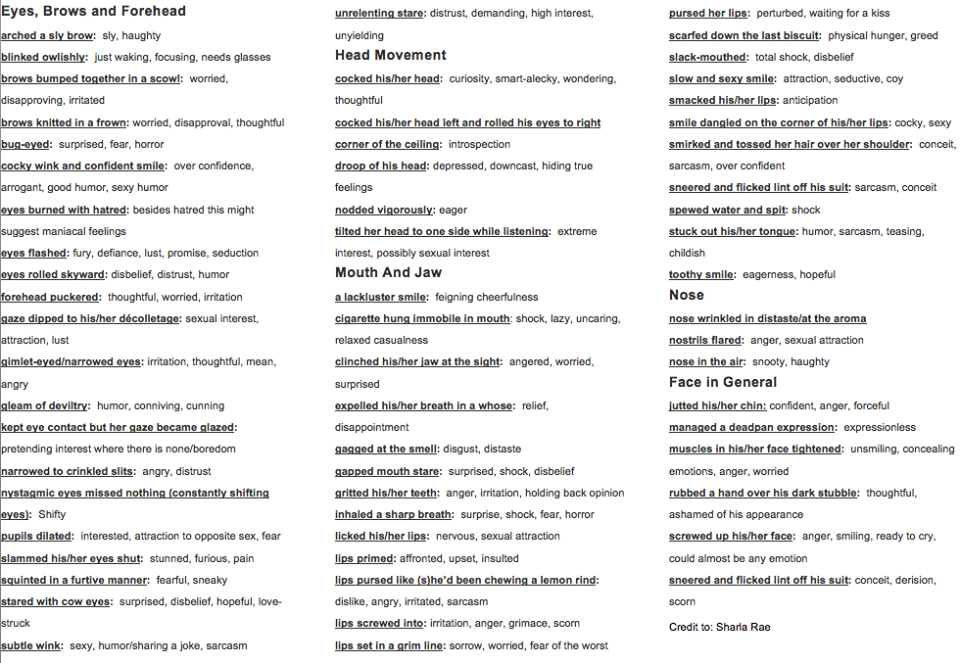 